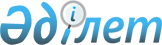 Об установлении арендной платы за пользование жилищем из государственного арендного жилищного фонда
					
			Утративший силу
			
			
		
					Постановление акимата города Экибастуза Павлодарской области от 02 ноября 2012 года N 1211/11. Зарегистрировано Департаментом юстиции Павлодарской области 21 ноября 2012 года N 3263. Утратило силу постановлением акимата города Экибастуза Павлодарской области от 09 сентября 2013 года N 898/9      Сноска. Утратило силу постановлением акимата города Экибастуза Павлодарской области от 09.09.2013 N 898/9.

      В соответствии со статьей 31 Закона Республики Казахстан от 23 января 2001 года "О местном государственном управлении и самоуправлении в Республике Казахстан", статьей 97 Закона Республики Казахстан от 16 апреля 1997 года "О жилищных отношениях" и приказом Председателя Агентства Республики Казахстан по делам строительства и жилищно-коммунального хозяйства от 26 августа 2011 года N 306 "Об утверждении Методики расчета размера платы за пользование жилищем из государственного жилищного фонда", акимат города Экибастуза ПОСТАНОВЛЯЕТ:



      1. Установить ежемесячную плату за аренду жилища из государственного арендного жилищного фонда, находящегося по адресу город Экибастуз, улица Мәшһүр Жүсіп, 153 в размере 35,46 тенге за 1 (один) квадратный метр общей площади.



      2. Контроль за исполнением настоящего постановления возложить на заместителя акима города Экибастуза.



      3. Настоящее постановление вводится в действие по истечении десяти календарных дней после дня его первого официального опубликования.      Исполняющий обязанности акима

      города Экибастуза                          Н. Дычко
					© 2012. РГП на ПХВ «Институт законодательства и правовой информации Республики Казахстан» Министерства юстиции Республики Казахстан
				